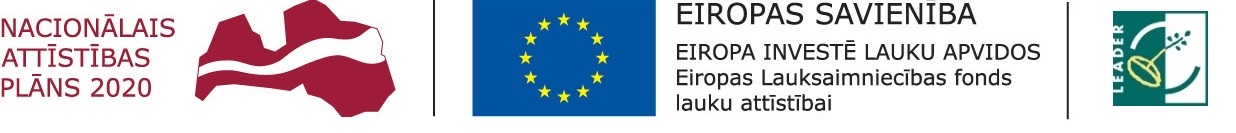 SatursStratēģijas kopsavilkumsStratēģijas izstrādē ievērotie vietējie un reģionālie plānošanas dokumenti, stratēģijas īstenošanā iesaistītie nacionālie plānošanas dokumenti, to principi Šī stratēģija ir izstrādāta atbilstoši reģionāliem, vietējiem un nacionāliem plānošanas dokumentiem. Stratēģija atbilst Zemgales plānošanas reģiona attīstības programmai, Aizkraukles novada attīstības programmai, Skrīveru novada attīstības programmai, Kokneses novada attīstības programmai, Jaunjelgavas novada attīstības programmai, Pļaviņu novada attīstības programmai, Neretas novada attīstības programmai un Vecumnieku novada attīstības programmai, kā arī Lauku attīstības programmai 2014.-2020.gadam.Esošā situācija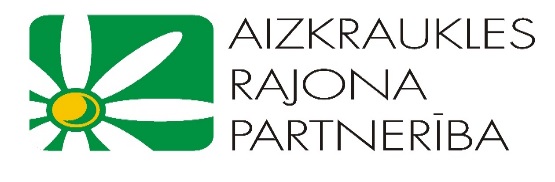 Darbības teritorijaAizkraukles rajona partnerība darbojas bijušā Aizkraukles rajona teritorijā - Aizkraukles, Jaunjelgavas, Kokneses, Skrīveru, Pļaviņu, Neretas novadu un Vecumnieku novada Valles un Kurmenes pagastu teritorijāApdzīvojums un blīvumsAvots: LR PMLP dati 2015. gada 1. janvārī. 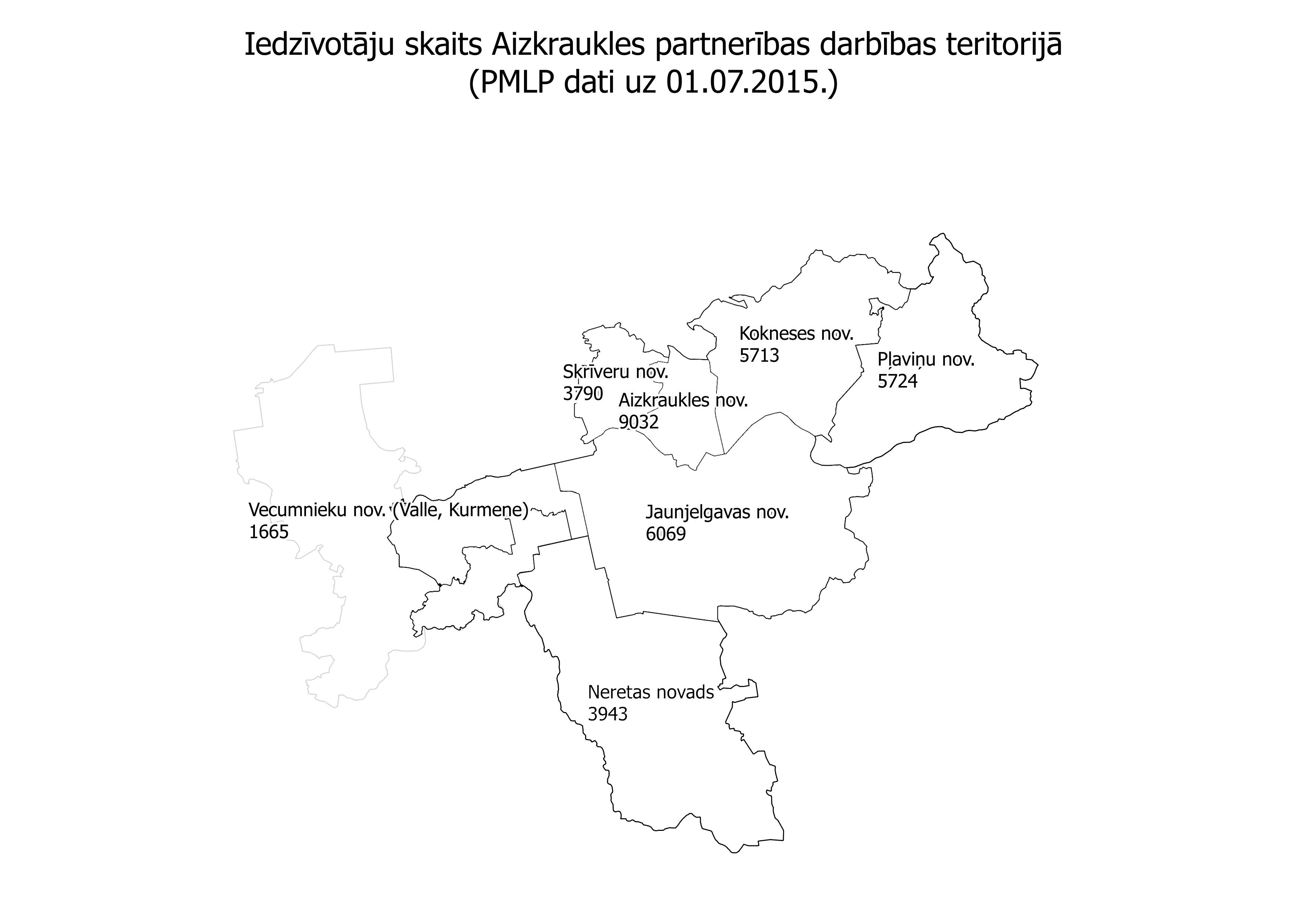 Vispārējs ģeogrāfisks apskatsSociālekonomisks apskatsVRG darbības teritorijas pamatojumsPartnerība dibināta 2002.gada 17.aprīlī, kā sabiedriska organizācija „Aizkraukles NVO apvienība”, kuras uzdevums bija sabiedrisko organizāciju konsolidācija, organizācijas biedri bija Aizkraukles rajona sabiedriskās organizācijas.2005.gada 9.februārī organizācija pārreģistrēta biedrību un nodibinājumu reģistrā, kā biedrība „Aizkraukles rajona  partnerība”.Pēc administratīvi teritoriālās reformas partnerības teritoriju veido 7 novadu pašvaldības: Aizkraukles novads Jaunjelgavas novads (saskaņā ar tiesību un saistību pārņemšanu pārstāv Jaunjelgava ar lauku teritoriju un 5 pagastu pašvaldības: Daudzese, Sece, Sērene, Staburags, Sunākste) Kokneses novads (saskaņā ar tiesību un saistību pārņemšanu pārstāv 3 pagastu pašvaldības: Koknese, Bebri un Irši)Neretas novads (saskaņā ar tiesību un saistību pārņemšanu pārstāv 4 pagastu pašvaldības: Nereta, Mazzalve, Pilskalnes un Zalve)Pļaviņu novads (saskaņā ar tiesību un saistību pārņemšanu pārstāv Pļaviņas pilsēta un 3 pagastu pašvaldības: Aiviekste, Klintaine un Vietalva)Skrīveru novads (saskaņā ar tiesību un saistību pārņemšanu pārstāv 1 pagastu pašvaldība – Skrīveri)Kurmenes un Valles pagasti ietilpstoši Vecumnieku novadā.Aizkraukles rajona partnerības teritoriju galvenokārt vieno:Vēsturiskās saites:Vietējā rīcības grupa darbojas iepriekšējā Aizkraukles rajona robežās, jo vēsturiski ceļu tīkls un pašvaldību savstarpējā sadarbība ir aktuāla arī šodien, 7 esošie novadi vēsturiski veidojuši vienotu administratīvi teritoriālo vienību un šodien ir vērojama dažāda pakalpojumu pieejamība dažādās teritoriālās vienībās. Vēsturiskās saites atstājušas ietekmi uz dzīves telpu, mentālām un fiziskām saitēm arī šodien.Funkcionālās saites:Dažādās administratīvās vienībās atrodas dažāda veida pakalpojumi, ko izmanto vietējā kopiena neatkarīgi no savas dzīves vietas.Fiziskās saites:Administratīvi teritoriālas vienības saista izveidoti vai dabiski veidojušies objekti – dzelzceļa līnija Rīga – Zilupe un Krustpils – Jelgava, 3 lieli autoceļi, Daugava, kopīga īpaši aizsargājama dabas teritorijas, u.c.Ekonomiskās saites:Par ekonomisko saiti var uzskatīt darbaspēka un darba vietu atrašanos dažādās administratīvās teritorijās un ar to saistītas migrācijas problēmas. Partnerības principu nodrošināšanaTeritorijas SVID analīzeTeritorijas attīstības vajadzību identificēšana un potenciāla analīze1.5.  Starpteritoriālās un starpvalstu sadarbības vajadzību novērtējumsStratēģiskā daļa2.1. Vīzija un stratēģiskie mērķi2.1.1. Starpteritoriālās un starpvalstu sadarbības mērķi2.2. Stratēģiskie novērtējuma rādītāji2.3. Inovatīvo risinājumu identificēšana un atbilstības kritēriji to noteikšanaiRīcības plāns uzdevumu izpildeiEiropas Lauksaimniecības fonda lauku attīstībai atbalstītās rīcībasRīcība Nr.R1 “Uzņēmumu izveidošana un attīstība”Atbilstība Lauku attīstības programmai: apakšpasākums 19.2. “Darbības īstenošana saskaņā ar SVVA stratēģiju”, aktivitāte “Vietējās ekonomikas stiprināšanas iniciatīvas”Atbalstāmās darbības:Jaunu produktu un pakalpojumu radīšana, esošo produktu un pakalpojumu attīstīšana, to realizēšana tirgū un kvalitatīvu darba apstākļu radīšanaLauksaimniecības produktu pārstrāde, to realizēšana tirgū kvalitatīvu darba apstākļu radīšanaVides radīšana un labiekārtošana vietējās produkcijas realizēšanai un jaunu realizācijas veidu īstenošanaDarbinieku produktivitātes kāpināšanaRīcības apraksts:Rīcības ietvaros paredzēts atbalstīt jaunas uzņēmējdarbības veidošanu un esošās attīstību ražošanas,  lauksaimniecības produktu pārstrādē un jaunu pakalpojumu vietējiem iedzīvotājiem izveidē un esošā uzlabošanā, īpaši jaunu  tūrisma pakalpojumu attīstību un esošo uzlabošanu, paredzot ieguldījumus gan būvniecībā, gan aprīkojumā, mārketingā un personāla kvalifikācijas paaugstināšanā. Īpaši atbalstāmi ir kopprojekti.Darbību īstenošanai paredzētie ieguldījumi:Jaunu pamatlīdzekļu iegāde un uzstādīšanaJaunas būvniecības, būves pārbūves, būves ierīkošanas, būves novietošanas, būves atjaunošanas, ja būve tiek tehniski un funkcionāli uzlabotaJaunu būvmateriālu izmaksasAr sabiedriskajām attiecībām saistītas izmaksas, kas nepieciešamas produktu un pakalpojumu atpazīstamības tēla veidošanaiPatentu, licenču, autortiesību un preču zīmju saņemšanas vai izmantošanas izmaksasVispārējās izmaksasIzmaksas par darbinieku dalību mācībās (kvalifikācijas paaugstināšanas apmācības)Rīcība Nr.R2 “Atbalsts sabiedriskām aktivitātēm teritorijas iedzīvotājiem”Atbilstība Lauku attīstības programmai: apakšpasākums 19.2. “Darbības īstenošana saskaņā ar SVVA stratēģiju”, aktivitāte “Vietas potenciāla attīstības iniciatīvas”Atbalstāmās darbības:Sabiedrisko aktivitāšu (ieskaitot apmācību un interešu klubu, sociālās aprūpes vietas, kultūras, vides aizsardzības, sporta u.c. aktivitātes) dažādošana vietējiem iedzīvotājiem;Vietējās teritorijas, ieskaitot dabas un kultūras mantojuma objektus, sakārtošana pakalpojumu pieejamībai, kvalitātei un sasniedzamībai.Rīcības apraksts:Rīcības ietvaros tiks atbalstīta aprīkojuma iegāde sabiedrisko aktivitāšu, sporta, mūžizglītības un sociālo pakalpojumu attīstībai, kā arī vietu/ objektu sakārtošanai,  kuras nepieciešamība ir apstiprināta ar apdzīvotās vietas iedzīvotāju vajadzību apzināšanu. Darbību īstenošanai paredzētie ieguldījumi:Jaunu pamatlīdzekļu iegāde un uzstādīšanaJaunas būvniecības, būves pārbūves, būves ierīkošanas, būves novietošanas, būves atjaunošanas un būves restaurācijas izmaksasBūvmateriālu izmaksasTeritorijas labiekārtošanas izmaksasMācību izmaksasAr sabiedriskajām attiecībām saistītas izmaksasVispārējās izmaksasRīcība Nr.R3 “Publiskās infrastruktūras uzlabošana pakalpojumu pieejamībai”Atbilstība Lauku attīstības programmai: apakšpasākums 19.2. “Darbības īstenošana saskaņā ar SVVA stratēģiju”, aktivitāte “Vietas potenciāla attīstības iniciatīvas”Atbalstāmās darbības:Vietējās teritorijas, ieskaitot dabas un kultūras mantojuma objektus, sakārtošana pakalpojumu pieejamībai, kvalitātei un sasniedzamībai.Rīcības apraksts:Rīcības ietvaros paredzēts atbalstīt partnerības teritorijas  publisko infrastruktūru, kuras nepieciešamība ir apstiprināta ar apdzīvotās vietas iedzīvotāju vajadzību apzināšanu, vai paredzēta pašvaldības attīstības programmā. Priekšroka šīs rīcības ietvaros tiks dota projektiem, kas papildina uzņēmējdarbības vajadzības tūrisma nozarē.Darbību īstenošanai paredzētie ieguldījumi:Jaunu pamatlīdzekļu iegāde un uzstādīšanaJaunas būvniecības, būves pārbūves, būves ierīkošanas, būves novietošanas, būves atjaunošanas un būves restaurācijas izmaksasBūvmateriālu izmaksasTeritorijas labiekārtošanas izmaksasMācību izmaksasAr sabiedriskajām attiecībām saistītas izmaksasVispārējās izmaksasRīcību rezultātu rādītājiCita ārējā finansējuma nepieciešamība un piesaistīšanas novērtējums Cita ārējā finansējuma piesaistīšana lauku attīstībai ir vitāli nepieciešama lielāku stratēģisko mērķu sasniegšanai, jo LEADER apakšprogramma nevar būt nozīmīgākais instruments visu lauku attīstības problēmu risināšanai. Iepriekšējā stratēģijas ieviešanas perioda pieredze liecina, ka partnerības administrēšanas kapacitāte ir ierobežota, lai aktīvi piesaistītu citu publisko resursu finansējumu. Līdzīgi tas ir sabiedriskajām organizācijām, kuru līderi bieži ir pārslogoti, bet aktīvu ierindas biedru skaits, kas varētu stiprināt NVO vadības kapacitāti ir neliels.Tomēr stratēģijā identificētās vajadzības un definētie mērķi ir plašāki par LEADER ELFLA resursu nodrošinājumu. Tādējādi citu ārējo finansējumu piesaistīs gan uzņēmēji, gan NVO un īpaši pašvaldības.. Noteikti partnerībai izmantojama un nozīmīga ir Ziemeļvalstu-Baltijas NVO atbalsta programma , Erasmus, ko iespējams stratēģiski izmantot.Īstenošana un novērtēšanaVietējās rīcības grupas informācijas tīklu veidošanas apraksts un sadarbības nodrošināšana ar dažādām tās darbības teritorijā esošajām organizācijāmPapildinātības nodrošināšana ar Eiropas Savienības struktūrfondu darbības programmas specifiskajiem atbalsta mērķiemProjektu vērtēšanas kritēriji un kārtība, t.sk. interešu konflikta novēršanaProjektu vērtēšanu nodrošinās VRG Projektu vērtēšanas komisija, kura darbojas uz biedrības padomes apstiprināta nolikuma pamata. Vērtēšanas komisijas sastāvu apstiprina biedrības padome, un sastāv no trim cilvēkiem, kuri ir neitrāli un paši neiesniedz projektus, lai nodrošinātu projektu neatkarīgu izvērtēšanu.Skaidrojums:Darba vieta - darbavieta ar darba līgumu vismaz uz gadu ar darbiniekam noteiktu normālo darba laiku vai pašnodarbinātas personas saimnieciskās darbības uzsākšana, vai vairākas darbavietas sezonas rakstura darbu veikšanai, kurās kopā nostrādāto stundu skaits kalendārajā gadā atbilst normālam darba laikam, un par to tiek veiktas valsts sociālās apdrošināšanas obligātās iemaksas.Saglabāta darba vieta – esošu darba vietu saglabāšana uzņēmumā visu projekta uzraudzības periodu ar darbiniekam noteiktu normālo darba laiku vai vairākas darbavietas sezonas rakstura darbu veikšanai, kurās kopā nostrādāto stundu skaits kalendārajā gadā atbilst normālam darba laikam, un par to tiek veiktas valsts sociālās apdrošināšanas obligātās iemaksas.Vērtēšanas process tiek noteikt biedrības padomes apstiprinātajā Projektu vērtēšanas komisijas nolikumā, kā arī vērtēšanas kritēriju piemērošanas vadlīnijās.Projektu vērtēšanas komisija projektu pieteikumus izvērtē atbilstoši šādiem kritērijiem:Rīcība Nr.R1 “Uzņēmumu izveidošana un attīstība”       (minimālais punktu skaits - 30 punkti)* partnerības teritorijā identificētas sekojošas sociālās atstumtības riska  grupas: 1) Invalīdi; 2) Jaunieši un jaunās ģimenes ar bērniem; 3) Pirmspensijas un pensijas vecuma senjori.Vienādu punktu skaita gadījumā kā prioritārs tiek noteikts projekts, kura realizācijas vieta ir ar zemāko teritorijas attīstības indeksu,   par ko tiek piemērots papildus 0.5 punkti.Rīcība Nr.R2 “Atbalsts sabiedriskām aktivitātēm teritorijas iedzīvotājiem”(minimālais punktu skaits – 22 punkti)Vienādu punktu skaita gadījumā kā prioritārs tiek noteikts projekts, kurš plānots  vietās, kur iepriekš partnerības aktivitātes nav īstenotas un tiek piešķirti 0.5 punkti Rīcība Nr.R3 “Publiskās infrastruktūras uzlabošana pakalpojumu pieejamībai”(minimālais punktu skaits – 25 punkti)Vienādu punktu skaita gadījumā kā prioritārs tiek noteikts projekts, kurš plānots  vietās, kur iepriekš partnerības aktivitātes nav īstenotas un tiek piešķirti 0.5 punktiLai novērstu interešu konfliktu, tiek veiktas šādas darbības:Vērtēšanas komisijas locekļi aizpilda interešu konflikta neesamības deklarāciju par katru projekta pieteikumu. Ja kāds komisijas loceklis ir konstatējis interešu konfliktu esamību, tad viņš nepiedalās visu projektu pieteikumu vērtēšanā, kas iesniegti konkrētajā rīcībā;Biedrības padomes locekļi aizpilda interešu konflikta neesamības deklarāciju par katru projekta pieteikumu. Ja kāds komisijas loceklis ir konstatējis interešu konflikta esamību, tad viņš nepiedalās visu projektu pieteikumu vērtēšanā, kas iesniegti konkrētajā rīcībā.Interešu konflikta deklarācijas paraugs:Interešu deklarācijaApliecinājums AApliecinu, ka man nav tādu apstākļu, kuru dēļ es, personisku motīvu vadīts (-a) varētu būt ieinteresēts (-a) konkursa rezultātos par labu kādam pretendentam un kuri varētu ietekmēt manu objektivitāti lēmumu pieņemšanā.Datums: ______________     Paraksts: _________________Apliecinājums BInformēju, ka man ir apstākļi, kuru dēļ es varētu nonākt interešu konfliktā un kuri varētu ietekmēt manu objektivitāti lēmumu pieņemšanā:(papildus informācija par apstākļiem, kas veido interešu konfliktu, norāda attiecīgo projektu iesniedzēju)Ar šo apliecinu, ka nepiedalīšos lēmumu pieņemšanas procesā projektiem, kurus iesniedzis pretendents, ar ko man varētu pastāvēt interešu konflikts.Datums: ______________    Paraksts: _________________Stratēģijas īstenošanas uzraudzība un novērtēšanaInformāciju, kas nepieciešama stratēģijas ieviešanas rādītāju uzraudzībai un apkopošanai nodrošina biedrības koordinatore, izmantojot projektu iesniegumos iekļauto informāciju, kā arī statistiku no publiskajiem reģistriem – Centrālās statistikas pārvaldes, Pilsonības un migrācijas pārvaldes, kā arī Lursoft datu bāzēm un pašvaldībām. Koordinatore gatavos ikgadējus rādītājus un uzraudzības ziņojumus, kurus prezentēs biedrības padomē un publicēs biedrības mājas lapā: www.aizkrauklespartneriba.lvVismaz 2 reizes plānošanas periodā- 2018.gadā un stratēģijas ieviešanas noslēgumā – tiks veikta paplašināta teritorijas attīstības analīze un izvērtēta SVVA stratēģijas ietekme uz teritorijas attīstību.Stratēģijas iznākuma rādītāja un vērtēšanas kritēriji veidoti tā, lai nodrošinātu nacionālo iznākuma rādītāju izpildi – iznākuma rādītājs par īstenotajām darba vietām ELFLA.Īpaši atbalstāmas jauniešu un citas sociālās atstumtības riskam pakļautās grupas, kur papildus punkti tiks piešķirti projektiem, kas uzlabos sociālās atstumtības riska grupām iespēju iekļauties darba tirgū.Stratēģijas īstenošanas organizācijaFinansējuma sadales plāns  PIELIKUMI  VRG darbības teritorija ir bijušā Aizkraukles rajona teritorija, kas ietver 7 novadu teritoriju – Aizkraukles novads, Jaunjelgavas novads, Neretas novads, Pļaviņu novads, Skrīveru novads, Kokneses novads un Vecumnieku novada Kurmenes un Valles pagasti.Vīzija:Aizkraukles rajona partnerības  teritorija ekonomiski un sociāli aktīva teritorija,  kur notiek  ilgtspējīga saimniekošana ar augstu pilsonisko aktivitāti jebkurā ciemāStratēģiskie mērķi un finansējuma sadalījums:VRG organizācija un darbības kārtība:Biedrība “Aizkraukles rajona partnerība” augstākā lēmējinstitūcija ir kopsapulce, kura vēlē padomi 21 cilvēka sastāvā, pārstāvniecība no 7 novadiem – pašvaldību, NVO un uzņēmēju pārstāvji.  Projektus vērtē trīs vērtēšanas komisijas locekļi.Novads Novada pagastsKokneses novadsKokneses pagastsIršu pagastsBebru pagastsAizkraukles novadsAizkraukles pilsētaAizkraukles pagastsSkrīveru novadsSkrīveru novadsJaunjelgavas novadsJaunjelgavas pilsēta ar lauku teritorijuSērenes pagastsDaudzeses pagastsSunākstes pagastsStaburaga pagastsSeces pagastsNeretas novadsNeretas pagastsMazzalves pagastsPilskalnes pagastsZalves pagastsPļaviņu novadsVietalvas pagastsAiviekstes pagastsKlintaines pagastsVecumnieku novadsKurmenes pagastsValles pagastsNovads/pagastsPlatība km2Blīvums cilv./km2Aizkraukles novads 10289,4Jaunjelgavas novads 6849Kokneses novads 36115,9Neretas novads6456,2Pļaviņu novads376,8 15,2Skrīveru novads 10536,3Vecumnieku novada Kurmenes pagasts1126,1Vecumnieku novada Valles pagasts1795,6Rādītājs RezultātiSecinājumiTeritorijas platība un izvietojumsTeritorijas kopējā platība ir 2566.8 km2Salīdzinot Aizkraukles rajona partnerībā ietilpstošos novados pēc platības lielākais ir Neretas novads, bet mazākie ir Aizkraukles un Skrīveru novadi. Lielākais iedzīvotāju skaits ir Aizkraukles novadā, kam seko Pļaviņu novads un Kokneses novads. Dabas resursiPartnerības teritorijā ietilpst īpaši aizsargājamās dabas teritorijas:NATURA 2000 teritorijas: „Daugavas ielejas” dabas parks, kā arī:Aizkraukles novadā: dabas liegums „Aizkraukles purvs un meži”.Jaunjegavas novadā: dabas liegumi - Gasparsona, Ellītes un Aklais purvs, dabas pieminekļi - Korkuļu sausgultne un pazemes upe, Ādmiņu dižakmens, Staburags. Kokneses novadā: Dabas liegums „Šķibu purvs”, dendroloģiskais stādījums „Kokneses parks”, ģeoloģiskais un ģeomorfoloģiskais dabas objekts „Rīteru sausgultne un karsta kritenes” – atrodas starp Koknesi un „Rīteriem”, pie „Ziediem”.Neretas novadā: dabas liegums „Dzilnas dumbrāji” un Zalves pagasta teritorijā 10 km attālumā no Lietuvas robežas izveidots dabas liegums „Mazzalvītes purvs. Meži aizņem vairāk kā 60% novada teritorijas, lauksaimniecības zemes ir resurss ar augstu ekonomisko vērtību.Pļaviņu novadā: Daugava, Aiviekste, Odzes ezers u.c. Skrīveru novadā: dabas piemineklis „Skrīveru dendrārijs”, Skrīveru svešzemju koku stādījumi, Lielā susura dabas liegums, Ozolkalni.Vecumnieku  novada Kurmenes un Valles pagasti: dabas liegums „Dūņezera purvs” un dabas liegums „Vāveres ezers”.Svarīgi dabas resursi Aizkraukles rajona partnerības darbības teritorijā.Kultūras mantojuma objektiTeritorija bagāta ar kultūrvēsturisko (pilsdrupas. Muižas un arheoloģiskie objekti) mantojumu, unikālu kultūras mantojumu un tradīcijām. Ar visas Latvijas tautas atbalstu uz salas Daugavā, Koknesē, top Likteņdārzs – tā ir piemiņas vieta visiem tiem cilvēkiem, kas cietuši totalitārajiem režīmiem. Katrā novadā ir pašdarbības kolektīvi – dejas, dziesmas, folkloras un teātra mākslās.Kultūras mantojums ir nozīmīgs un tas ar stratēģijas palīdzību jāatbalsta katrā novadā.Iedzīvotāju blīvumsVidējais iedzīvotāju blīvums teritorijā ir 15,6 iedz./km2, tomēr jāpievērš uzmanība faktam, ka partnerības teritorija apdzīvota diezgan nevienmērīgi. Iedzīvotāju blīvums vismazākais ir Neretas novadā – tikai 6,7 cilv/km, kā arī Vidējais iedzīvotāju blīvums atpaliek no Latvijas novadu vidējā rādītāja.Pastāv izteikta sakarība starp apdzīvotību un transportģeogrāfisko novietojumu, piekļaušanos lielākiem autoceļiem un saistību ar lielākiem pakalpojumu centriem (Aizkraukli, Pļaviņām, Skrīveriem, Koknesi, Jaunjelgavu, Neretu). Teritoriju divās nosacītās daļās sadala Daugavas upe, kas rada gan dabiskas, gan sociāli ekonomiskas atšķirības starp abu krastu teritorijām. Būtiskākie attīstības un apdzīvojuma centriReģionālas nozīmes centrs – AizkraukleNovadu nozīmes attīstības centri  ir pagastu centri sk.tab.Aizkraukles novada nākotnes redzējums un specializācija:  tiek saglabāta un attīstīta Aizkraukles novada funkcionālā ietekme:novada teritorijai veidoties kā darba migrācijas, izglītības pakalpojumu, valsts pārvaldes un finanšu iestāžu pakalpojumu, privāto pakalpojumu un ražošanas centram, kvalitatīvu kultūras un mākslas pasākumu un sporta centram;  biznesa attīstības centrs (biznesa inkubators);elektroenerģētikas, kokapstrādes rūpniecības, bioloģiskās lauksaimniecības un lauksaimniecības produkcijas pārstrādes centrs (tehnoloģiskais parks);  profesionālās izglītības centrs kokapstrādē;darījumu tūrisma centrs.Aizkrauklei ir arī būtiska nozīme kā vienam no septiņiem Daugavas šķērsošanas punktiem Latvijas robežāsRādītājsRezultātiSecinājumiIedzīvotāju skaits VRG darbības teritorijā2012.gads -379492014.gads -368892015.gads – 35 936No 2012.-2015.gadam iedzīvotāju skaits samazinājies -2013, kā iemeslu varam minēt – iedzīvotāju aizplūšanu no laukiem uz Rīgu un ārzemēm, kā arī dzimstības samazināšanos.Uzņēmumu skaits VRG darbības teritorijā uz 1000 iedzīvotājiem2010.gadā - 20542012.gadā - 22382014.gadā – 23342015.gadā (15.09.) - 2313Aizkraukles rajona lauku partnerības teritorijā piecu gadu laikā ir vērojams uzņēmumu skaita pieaugums no 2010. – 2014.gadam par 280 uzņēmumiem. Uzņēmumu skaita pieaugumu veido valsts politika.Likvidēto uzņēmumu skaits2010.gadā - 532012.gadā - 502014.gadā – 782015.gadā - 88Uzņēmumu likvidācijas procesu ietekmē valsts politika un likumdošana. Uzņēmuma ienākuma nodokļa maksa, SIA pamatkapitāla pārreģistrācija u.c. iemesli.Bezdarba līmenis pret darbspējīgā vecumā esošajiem2014.gadā – 65,302015.gads (01.07) – 64,34Bezdarba līmenim ir tendence samazināties, bet jāņem vērā, ka lauku teritorijās daudzi nereģistrējas bezdarbnieku statusā un ir aizbraukuši no valsts. Iedzīvotāju skaits gada laikā samazinājies 1,21% jeb 753 iedzīvotājiem. Šajā vecumā ievērojams ir sieviešu skaita pārākums, ko izraisījis vīriešu agrais mirstības skaits.Būtiskākās uzņēmējdarbības nozares pēc to apgrozījuma2014.gadā:1.vieta: 02.20 - Mežizstrāde2.vieta: 49.41 – Kravu pārvadājumi pa autoceļiem3.vieta: 01.50 – Jauktā lauksaimniecībaAizkraukles rajona partnerības teritorijā ir lielas teritorijas kuras klāj meži – Jaunjelgavas, Neretas novads u.c. Vēsturiski attīstījusies ir lauksaimniecība.NVO skaits2010.gadā -   1322012.gadā – 1662014.gadā – 1972015.gadā (15.09.) -203Nevalstisko organizāciju skaits ir pieaudzis pēdējo piecu gadu laikā.Novadu attīstības indeksiVisaugstākais attīstības indekss ir Aizkraukles novadam, zemākais ir Jaunjelgavas un Neretas novadam. Aizkraukles rajona partnerības stratēģijas izstrādē vērtēšanas kritērijos attīstības indeksi tiek ņemti vērā.Partnerības augstākā lēmējinstitūcija ir Biedru sapulce. Organizācijas veiksmīgai funkcionēšanai ir izveidota pārstāvju lēmējinstitūcija - partnerības Padome 21 cilvēku sastāvā, ko ievēl Biedru sapulce. Padome ir izveidota ievērojot partnerības principu, kas paredz, ka no katra sektora: uzņēmējdarbība, valsts iestādes un pašvaldības, NVO.Padomes sastāv no 7 novadu pašvaldību pārstāvjiem, 4 uzņēmējiem, 6 biedrībām, 1 fiziskas personas un lauku sieviešu pārstāvja,  1 jauniešu pārstāvja un 1 lauksaimnieku pārstāvja. Kopā 21 padomes loceklis.Padomes izpildinstitūcija ir koordinators, ko ievēl Padome. Koordinators organizē Partnerības darbu, nodrošina Biedru sapulces un Padomes lēmumu izpildi, kā arī pārstāv Partnerību visās institūcijās. Partnerības biedri, kas nav tieši pārstāvēti Padomē, tiek aicināti piedalīties Partnerības darbā, izsakot savu viedokli darba grupās, konsultācijās. Partnerības darbā tiek aicinātas piedalīties arī valsts institūcijas. Partnerības padome sastāv no 21 locekļiem – pārstāvji no katras grupas – pašvaldības un valsts institūcijas, NVO, uzņēmēji.Vērtēšanas komisiju izveido padome un tā ir 3 (trīs) cilvēku sastāvā. Vērtēšanas komisija par darbu saņem atlīdzību. Vērtēšanas komisijas locekļi projektus nevar iesniegt un būt saistītiem ar tiem.IEKŠĒJIE FAKTORI1.STIPRĀS PUSESKo tas nozīmē?Secinājumi – kas jādara, lai izmantotu stiprās puses?IEKŠĒJIE FAKTORI1.1.Kopienas vēsturiskas tradīcijas Vietējā kopienā sastāv no bijušā Aizkraukles rajona – Aizkraukle, kā administratīvais centrs, kas arī šodien ir svarīgs dažādu pakalpojumu centrs.Veicināt iedzīvotāju aktivitāti izmantot labu pakalpojumu vēsturiskajā un reģionālās nozīmes centrā Aizkrauklē.IEKŠĒJIE FAKTORI1.2.Dabas resursu bagātība:Reljefs – paugurains reljefs ar lielu formu daudzveidību;Ūdeņi, īpaši Daugava, kā arī citas upes un ezeri;Meži, purvi.Gleznainas ainavas un bioloģiskā daudzveidība.Dabas resursu dažādība nodrošina pamatu uzņēmējdarbības dažādošanai, jaunu uzņēmumu un tūrisma nozares attīstībai.Identificēt tieši tos dabas resursus, kas varētu radīt vislielāko pievienoto vērtību tūrisma nozares attīstībai, un veicinot šo resursu ilgtspējīgu izmantošanu – pastaigu takas, labiekārtotas atpūtas vietas u.c.IEKŠĒJIE FAKTORI1.3.Sociāli aktīvi iedzīvotāji:Labi attīstīts NVO tīklsPašdarbības kolektīvu darbībaIedzīvotāju aktivitāte ir ļoti svarīga Sabiedrības virzītas attīstības stratēģijas sekmīgai realizācijaiJaunajā plānošanas periodā jāturpina iesaistīt ar vien jauni iedzīvotāji sabiedriskās aktivitātēs un apmācībāsIEKŠĒJIE FAKTORI1.4.Laba izglītības iestāžu pieejamībaResurss iedzīvotāju konkurētspējas paaugstināšanaiAr stratēģijas ieviešanas palīdzību jāveicina iedzīvotāju izglītošanāsIEKŠĒJIE FAKTORI1.5.Veikti nozīmīgi ceļu stāvokļa uzlabojumi abpus DaugavaiVeicina uzņēmējdarbības, t.sk. tūrisma attīstību (īpaši Daugavas kreisajā krastā)Jāveicina tūrisma pakalpojumu attīstība un atpūtas vietu infrastruktūras objektu sakārtošanaIEKŠĒJIE FAKTORI2.VĀJĀS PUSESKo tas nozīmē?Secinājumi – kas jādara, lai novērstu vājo pušu elementu ietekmi?IEKŠĒJIE FAKTORI2.1.Kreisais Daugavas krasts daudz mazāk attīstīts, ir teritorijas, kur nav NVO.Sociāli neaktīvas teritorijas – Sērene, Taurkalne.Sniegt atbalstu ciemu sabiedrisko centru izveidei, kuros būtu radīta iespēja darboties gan nevalstiskajam sektoram, kā arī citām mērķa grupām.Sniegt atbalstu nevalstisko organizāciju ieceru īstenošanai, piemēram, piesaistot pašvaldību.2.2.Maz kvalificētu darbavietu partnerības teritorijāIedzīvotāji dodas strādāt ārpus partnerības teritorijas, jo šajā teritorijā piedāvātās darba vietas un atalgojums nespēj nosegt viņu vajadzībasSekmēt tādu uzņēmumu attīstību, kuriem ir augsta pievienotā vērtība attiecībā pret teritoriju – labi apmaksātas darba vietas, pienesums teritorijas ekonomikai.2.3.Kvalificēta darbaspēka nepietiekamībaKvalificētākie iedzīvotāji devušies strādāt ārpus partnerības teritorijasAtbalstīt uzņēmējus darbinieku apmācībai2.4.Trūkst darba vietas, īpaši pirmspensijas cilvēkiem un jauniešiemKavē teritorijas attīstībuRadīt jaunas darba vietasĀRĒJIE FAKTORI3.IESPĒJASKo tas nozīmē?Secinājumi - kas jādara, lai attīstītu iespējas?ĀRĒJIE FAKTORI3.1.Reģionālās attīstības centra tuvums un labs ceļu savienojums ar toJa iepriekš ir konstatēts, ka stratēģijas darbības teritorijā ir rekreācijai piemēroti dabas resursi, bet vienlaikus pieaugošs bezdarbs, bet ir iespējams izmantot reģionālā attīstības centra (ar lielāku iedzīvotāju skaitu) tuvumu, lai veicinātu tūrisma nozares attīstību un darba vietu veidošanos. Nepieciešams veidot rekreācijas tūrisma infrastruktūru, kā arī atbalstīt jaunu rekreācijas pakalpojumu attīstību vietas, kuras viegli pieejamas reģionālās attīstības centra iedzīvotājiem.Atbalstīt uzņēmējdarbības attīstību un konkurētspējas paaugstināšanu izglītojot darbiniekus.Organizēt reģionālās attīstības centra iedzīvotājiem saistošus sporta un kultūras pasākumus, kuru laikā vietējie uzņēmumi varētu nodrošināt preču un pakalpojumu pārdošanu, piemēram, organizējot gadatirgus.ĀRĒJIE FAKTORI3.2.Atbalstīt NVO darbībuIedzīvotāji ir samērā aktīvi, un ir nepieciešams lielāks atbalsts NVOAktivizēt sabiedrību popularizējot labo pieredzi, atbalstīt NVO attīstību, iesaistīšanos projektos, telpu un tehnisko nodrošinājumu.ĀRĒJIE FAKTORI3.3.Ir neizmantotas iespējas izmantot bagāto  kultūras mantojumuTeritorijā atrodas nozīmīgi kultūras mantojuma objekti, kurus atjaunot un labiekārtojot var gūt ievērojamu pienesumu tūrisma nozares attīstībaiAtbalstot novadā esošo kultūras objektu atjaunošanu un sakārtošanu, radīt iespēju tos kvalitatīvi izmantot kā pamatu jaunu tūrisma pakalpojumu izveidošanaiĀRĒJIE FAKTORI3.4.Ir iespējas izmantot esošās mācību iestādes, apmācību centrus un uzņēmējus iedzīvotāju konkurētspējas paaugstināšanaiTas veicinātu iedzīvotāju neaizplūšanu, kvalificēta darbaspēka deficīta mazināšanu, uzņēmējdarbības attīstību un dzīves līmeņa paaugstināšanosJāveicina kvalifikācijas paaugstināšanas iespēju izmantošanu atbalstot uzņēmējdarbībuĀRĒJIE FAKTORI4.DRAUDIKo tas nozīmē?Secinājumi – kas jādara, lai novērstu draudu ietekmi?ĀRĒJIE FAKTORI4.1.Stagnē lauku attīstības dažādošanaĻoti lēni veidojas jauni pakalpojumi, jauns bizness, jaunas aktivitātes, kas parāda, ka jāmeklē jaunas nodarbošanās un ienākumu avoti līdzās lauksaimniecībaiJāveicina sabiedrības aktivizēšana popularizējot labo pieredzi ekonomikas dažādošanā un atbalstot izglītošanās iespējas.Jāveicina alternatīvu ienākumu avoti.4.2.Jauniešiem grūti uzsākt uzņēmējdarbībuSakuma kapitāla trūkums bremzē uzsākt uzņēmējdarbību Jāveicina jauniešu informēšana un jāatbalsta iesaistīšanās uzņēmējdarbībā4.3.Uznēmējdarbībai nedraudzīgas (bieži un radikāli mainīgas) likumdošanas draudiTas rada augstu riska pakāpi uzsākot uzņēmējdarbībuJāaktivizē sabiedrība, īpaši uzņēmēji, līdzdalībai likumdošanas veidošanāŅemot vērā iepriekš minētos statistikas datus, teritorijas SVID analīzi, kā arī analizētos dažāda līmeņa plānošanas dokumentus, iedzīvotāju aptaujas secināms, ka būtiskās teritorijas attīstības vajadzības ir:1.Ekonomiskā attīstība:Būtiskākās atbalstāmās uzņēmējdarbības jomas:Par būtiskākajām uzņēmējdarbības atbalsta jomām būtu uzskatāmas tās, kuras atbilst vismaz diviem no šiem nosacījumiem:Veido nozīmīgu vietējās ekonomikas daļu;Veido būtisku vietējās nodarbinātības daļu;Balstās uz vietējiem resursiem un vietējo iedzīvotāju zināšanām vai prasmēm;Tām ir relatīvi augstāks pievienotās vērtības vai eksporta potenciāls;Jauniešu uzņēmējdarbības atbalsts.Sociālā attīstība:Būtiskākās atbalstāmās sabiedriskās aktivitātes:Par būtiskākajām sabiedrisko aktivitāšu atbalstāmajām jomām būtu uzskatāmas tās, kuras:Balstās uz vietējo iedzīvotāju prasmēm un interesēm;Jau esošajā situācijā iesaista plašu interesentu loku;Nākotnē spēj radīt uzņēmējdarbību un kuru rezultātā rodas preces vai pakalpojumi, kas ir pieprasīti tirgū (sociālā uzņēmējdarbība);Veicina apdzīvojuma saglabāšanos vai palielināšanos;Veicina pilsoniski atbildīgas kopienas attīstību.Būtiskākie atbalstāmie pakalpojumi:Par vietējai kopienai būtiskiem pakalpojumiem prioritāri būtu uzskatāmi tie, kuri:Ir pieprasīti  pēc iespējas plašākam iedzīvotāju lokam (veidojot vienmērīgu un ekonomiski pamatotu pakalpojumu pieejamības pārklājumu);Kuru izmantošanā būtu ieinteresēti arī citu teritoriju iedzīvotāji, veicinot pakalpojumu pārdošanas iespējas;Kas ir nozīmīgi vietējas kopienas pastāvēšanai un attīstībai;Veicina apdzīvojuma saglabāšanos vai palielināšanos.Ilgtspējīga attīstība:Par būtiskāko  uzskatāmas – dabas un vēsturiskā mantojums saglabāšana, kas veicina dabas aizsardzību, kultūras pakalpojumu pieejamību vietējiem iedzīvotājiem un veicina uzņēmējdarbības attīstību kopumā.Integrēta attīstība:Būtiski ir teritorijas attīstību balstīt uz pieredzēm un praksēm, kā arī atrasties pastāvīgā izglītības (inovāciju) procesā, veicināt mūžizglītību, tādā veidā pastiprinot vietas potenciāla efektīvāku izmantošanu, tai pat laikā radot lielāku ekonomisko ieguvumu veicinot pakalpojumu un piedāvājumu radīšana vairākās teritorijās vai pat valstīs.Nosakot galvenās vajadzības un potenciālās attīstības jomas, vietējā rīcības grupa ņēma vērā ne tikai iepriekš gūtos secinājumus, bet arī iespējamo pieejamo finansējuma apjomu.Teritorijas attīstības vajadzību identificēšanas un potenciāla analīzes pamatā ir vietējo iedzīvotāju identificētās vajadzības, kas ir iegūtas plaši iesaistot dažādas iedzīvotāju grupas stratēģijas izstrādes procesā.VRG teritorijā notikuši pētījumi:1. Vietējās pārtikas ražošanas nozares attīstības iespējām un vietējo pārtikas ražotāju atbalsta iespējām Aizkraukles rajona partnerības teritorijā.2.„Biedrības „Aizkraukles rajona partnerība” darbības teritorijas esošās situācijas izvērtējums un ieteikumu sagatavošana jaunajai stratēģijai”Ieteikumi stratēģijas izstrādei:Veidot jauno attīstības stratēģiju ar mērķi nodrošināt daudzveidīgas iespējas partnerības iedzīvotājiem, balstoties uz aktīvu uzņēmējdarbību.Veicināt uzņēmējdarbības attīstību, uzņēmējdarbības uzsākšanu, sabalansējot  jauno un tradicionālo nozaru/ produktu attīstību.Popularizēt un demonstrēt labās prakses piemērus uzņēmējdarbībā un projektu īstenošanā, lai motivētu plašāku sabiedrību līdzdalībai partnerības attīstībā.Ar kritēriju palīdzību orientēt uzņēmējus uz darba ražīguma paaugstināšanu un jaunu darba vietu radīšanu, kā arī sadarbību un kooperāciju savā starpā.Veikt resursu analīzi un izmantot visus pieejamos resursus tūrisma sezonas pagarināšanai, jaunu tūrisma produktu radīšanai un sadarbībai starp tūrisma pakalpojumu sniedzējiem, vietējiem mājražotājiem un amatniekiem.Sniegt atbalstu vietējās ražošanas noieta sekmēšanai, aprīkojot tirdzniecības vietas un īstenojot informatīva rakstura aktivitātes par vietējiem ražojumiem.Radīt apstākļus biedrības locekļiem vairāk vienam par otru uzzināt,  dalīties pieredzē, veidot jaunas iniciatīvas.Lai nodrošinātu ilgtspējīgu un  vienmērīgu novada attīstību, motivēt mazāk aktīvos pagastus un teritorijas iesaistīties projektu sagatavošanā un īstenošanā.Sadarbojoties ar pašvaldībām, iniciēt seminārus, radošās darbnīcas par ideju ģenerēšanu un inovāciju, lai  veicinātu kvalitatīvu un inovatīvu projektu īstenošanu. Esošie sadarbības partneri un iepriekšējā sadarbības pieredze:Polijas  Valčas “LEADER Walecki”Iespējamie sadarbības virzieni un teritorijas, iespējamās sadarbības jomas:Ekonomiskajai sadarbībai – teritorija kura koncentrējas uz tūrisma nozares attīstību, tad starptautiskās sadarbības virziens varētu būt īpaši aizsargājamu teritoriju tūrisma pakalpojumu tīkla izveidošana; Sēlijas ….., Daugavas …..Vietējā pārtikas produkta ….Sabiedriskās aktivitātes –  teritorija veicina amatniecības kā vēstures mantojuma saglabāšanos, tad iespējama starptautiska sadarbība labāko un ekonomiski izdevīgāko ražošanas metožu apzināšanai un pieredzes apmaiņai;Tūrisma nozares attīstībaVīzijaAizkraukles rajona partnerības  teritorija ekonomiski un sociāli aktīva teritorija,  kur notiek  ilgtspējīga saimniekošana ar augstu pilsonisko aktivitātiAtslēgas vārdi:Ekonomiski aktīva vide – ir vide, kur ikvienam, kurš nolēmis uzsākt uzņēmējdarbību ir radīti atbalsta instrumenti ideju pārvēršanai uzņēmējdarbībā; Sociāli aktīva vide – ir vide, kurā ikvienam ir iespējas justies droši gan sociāli, gan ekonomiski, kur nodrošināti visi nepieciešamie pakalpojumi kvalitatīvai dzīves telpas izmantošanai;Pilsoniska aktivitāte jebkurā teritorijas ciemā – ikvienam ir prasmes un iespējas izteikt savu viedokli, ietekmēt lēmumu pieņemšanu sabiedrības interesēs, kas pārsvarā koncentrēta uz teritorijas mazāko vienību - ciems.Ilgtspējīga saimniekošana – tiek saglabāts un ilgtspējīgi izmantots esošais dabas un kultūras mantojums/objekti. Stratēģiskie mērķi:M1 Veicināt ilgtspējīgas uzņēmējdarbības attīstībuM2 Veicināt iedzīvotāju  dzīves kvalitātes paaugstināšanos Aizkraukles rajona partnerības darbības teritorijāStarpteritoriālā sadarbība veicināma šādu stratēģisko mērķu sasniegšanai:Veicināt vienotu tūrisma pakalpojuma radīšanaVeicināt kultūras mantojuma popularizēšanaVeicināt jauniešu sadarbībaStarptautiskās sadarbība veicināma šādu stratēģisko mērķu sasniegšanai:M1 Veicināt ilgtspējīgas uzņēmējdarbības attīstībuM2 Veicināt iedzīvotāju  dzīves kvalitātes paaugstināšanos Aizkraukles rajona partnerības darbības teritorijāVRG izvirzītie starpteritoriālās un starptautiskās sadarbības mērķi nodrošinās sadarbības teritoriju ekonomiskās izaugsmes veicināšanu un sabiedrisko aktivitāšu dažādošanu, veicinās saturīga brīvā laika pavadīšanu. Sadarbības rezultātā iegūtais jaunais redzējums un jaunas dimensijas atbalsta un veicina jaunu metožu iepazīšanu un apguvi.Starpvalstu sadarbībā gūtā pieredze uzlabos sociālekonomisko labumu un pavērs jaunas uzņēmējdarbības iespējasStratēģijas ietvaros, piešķir paaugstinātu likmi inovatīviem uzņēmējdarbības projektiem, tiek vērtēti šādi inovāciju aspekti (pamatojums uz iesniegumā sniegto informāciju):Nr.Mērķis/RīcībaLauku attīstības programmas apakšpasākuma aktivitāteMaksimālā attiecināmo izmaksu summa vienam projektam (euro)Maksimālā atbalsta intensitāte (%)Īstenošanas kārtas (izsludināšanas princips)(1.)(2.)(3.)(4.)(5.)(6.)R1(M1) Uzņēmumu izveidošana un attīstībaVietējās ekonomikas stiprināšanas iniciatīva50 000 EUR aprīkojuma projektiem un būvniecībasIndividuālam projektam:70%Kopprojektam:80%2016/2017 (atlikums 2017.gada kārtā)R2(M2) Atbalsts sabiedriskām aktivitātēm teritorijas iedzīvotājiemVietas potenciāla attīstības iniciatīvas50 000 EUR90%2016.gadā un 2018.gadā R3(M2) Publiskās infrastruktūras uzlabošana pakalpojumu pieejamībaiVietas potenciāla attīstības iniciatīvas50 000 EUR90%2016/2017 (atlikums 2017.gada kārtā)Rīcības Nr.Rīcības nosaukumsRezultāta rādītāji (līdz 2018.gadam)Rezultāta rādītāji (līdz stratēģijas ieviešanas beigām)R1Uzņēmumu izveidošana un attīstībaRadītas darba vietas – 5Izveidoti 3 jauni pakalpojumi/ produktiPilnveidoti vismaz 2 pakalpojumi/produktiProduktivitātes kāpināšanu izmantojuši 3 darbiniekiRadītas darba vietas – 2Izveidoti 2 jauni pakalpojumi/ produktiPilnveidoti vismaz 2 pakalpojumi/produktiProduktivitātes kāpināšanu izmantojuši 3 darbiniekiR2Atbalsts sabiedriskām aktivitātēm teritorijas iedzīvotājiem Pagasti ar sabiedriskās dzīves uzlabojumiem – 15Atbalstītas interešu grupas – 6Pagasti ar sabiedriskās dzīves uzlabojumiem – 22Atbalstītas interešu grupas – 5R3Publiskās infrastruktūras uzlabošana pakalpojumu pieejamībai Novadi ar uzlabotu infrastruktūru – 7Kopējais potenciālais pakalpojumu saņēmēju skaits sasniedz vismaz 500Novadi ar uzlabotu infrastruktūru – 7 Kopējais potenciālais pakalpojumu saņēmēju skaits sasniedz vismaz 700Aizkraukles rajona partnerība savai informācijas ikdienas izplatīšanai izmanto šādus informācijas kanālus:Mājas lapu: www.aizkrauklespartneriba.lv , kurā regulāri tiek ievietota informācija par biedrības aktualitātēm, kā arī stratēģiju, projektu konkursiem un stratēģijas ietvaros īstenotajiem projektiem;Lai sasniegtu pēc iespējas plašāku sabiedrības daļu, svarīgākā informācija tiek publicēta Aizkraukles rajona partnerības teritorijā esošo pašvaldību mājas lapās, kā arī 7 pašvaldību informatīvajos izdevumos un Aizkraukles (bijušā rajona) partnerības teritorijas laikrakstā “Staburags”.Atsevišķi apskatāms informācijas veids ir informācijas sniegšana par īstenotajiem projektiem un tas tiek veikts šādā veidā:Veido budžeta ietvaros televīzijas sižetus, izdod kalendārus un bukletus;Gatavo projektu īstenotāji informāciju savu organizāciju vai uzņēmumu mājas lapās, kā arī ievieto to pašvaldību informatīvajos izdevumos.Tiek rīkoti semināri, diskusijas visos 7 novados. Notiek apmācības potenciāliem projektu iesniedzējiem.Jaunajā plānošanas periodā ieviesīsim jaunus informācija kanālus – sociālās vietnes.Budžeta ietvaros organizēsim vietējos un ārzemju pieredzes apmaiņas braucienus.Izveidots  vietējo koordinatoru jeb teritorijas aktivizētāju tīkls – padome 21 cilvēks, kas var uztur ciešāku saikni un informācijas apmaiņu starp VRG un iedzīvotājiem.Projektu iesniedzēji tiks motivēti meklēt sinerģiskus risinājumus ar šādiem Eiropas Savienības struktūrfondu atbalsta mērķiem:SAM 8.4.1.”Pilnveidot nodarbināto personu profesionālo kompetenci darba tirgus disproporcijas mazināšanai”Tiks piešķirti papildu punkti projektiem, kuru rezultātā uzlabosies sociālās atstumtības riska grupas iespēja iekļauties darba tirgūRīcība: R 1 un R2  Tiek piešķirti papildus punkti projektiem, kuru rezultātā uzlabosies sociālās atstumtības riska grupas iespējas iekļauties darba tirgū.SAM 3.3.1.: “Sekmēt MVK izveidi un attīstību, īpaši apstrādes rūpniecībā un RIS3 prioritārajās nozarēs”Tiks piešķirti papildu punkti uzņēmumiem, kas uzlabos vai uzsāks savu saimniecisko darbību, izmantojot SAM ietvaros izveidoto uzņēmējdarbības infrastruktūru.Rīcība: R1SAM 5.5.1.: “Saglabāt, aizsargāt un attīstīt nozīmīgu kultūras un dabas mantojumu, kā arī attīstīt ar to saistītos pakalpojumus.Rīcība: R3Tiks piešķirti papildu punkti, kas aizsargās un attīstīs kultūras un dabas mantojumu.*Vērtēšanas kritērijiVērtēšanas kritērijiVērtēšanas kritērijiVārds, uzvārdsOrganizācija, amats:Projektu konkursa nosaukums:Projekta nosaukums:Projekta iesniedzējs:Projekta numurs:Stratēģijas ieviešanā galvenās iesaistītās institūcijas:Biedru kopsapulce;Biedrības padome;Biedrības administratīvais vadītājs;Projektu vērtēšanas komisija.Biedru kopsapulce ir augstākais biedrības lēmējorgāns, kas apstiprina biedrības padomi. Biedrības padomes sastāvs aprakstīts nodaļā – Partnerības principu nodrošināšana. Padome pieņem galīgos lēmumus par stratēģijas apstiprināšanu un grozījumiem, kā arī projektu konkursu izsludināšanu un iesniegumu atbilstību stratēģijai. Padome apstiprina administratīvo vadītāju un vērtēšanas komisiju. Biedrības padome un administratīvais vadītājs nodrošina projektu konkursu norisi, nepieciešamās apmācības un aktivizēšanas aktivitātes, kā arī uzrauga projektu rezultātus un apkopo stratēģijas rezultatīvos rādītājus. Administratīvai vadītājs nodrošina biedrības īstenoto projektu ieviešanu, kā arī biedrības darbību atbilstoši normatīvajiem aktiem.Projektu vērtēšanas komisija nodrošina projektu iesniegumu vērtēšanu atbilstoši padomes apstiprinātajam projektu vērtēšanas komisijas nolikumam, kā arī vērtēšanas kritēriju piemērošanas metodikai. Projektu vērtēšanas komisija sniedz priekšlikumus biedrības padomei par projektu iesniegumu atbilstību stratēģijai.Projektu konkursu izsludināšana notiek atbilstoši normatīvajiem aktiem un biedrības padomes lēmumiem.Latvijas Lauku attīstības programmas 2014.-2020.gadam VRG stratēģijas īstenošanai pieejams finansējums apakšpasākumā 19.4 „Vietējās rīcības grupas darbības nodrošināšana, teritorijas aktivizēšana” kur atbalstu saņem VRG:1) VRG darbības nodrošināšanas izmaksas; 2) Aktivizēšanas izmaksas, tajās tiek iekļautas arī īpašas personāla izmaksas.Atbalsta intensitāte līdz 100%.Atbalsts no ELFLA apakšpasākuma ietvaros nepārsniedz 15% no kopējā vietējās attīstības stratēģijas īstenošanai piešķirtā finansējuma apjoma. Nr.
p.k.MērķisLAP apakšpasākumāLAP apakšpasākumāNr.
p.k.Mērķisatbalsta apmērs (% pret kopējo atbalstu LAP apakšpasākumā)atbalsta apmērs (euro)M1 Veicināt ilgtspējīgas uzņēmējdarbības attīstību50.00R1Uzņēmējdarbības uzsākšana un attīstība 50.00M2Veicināt iedzīvotāju dzīves kvalitātes paaugstināšanos Aizkraukles rajona partnerības darbības teritorijā50.00R2Atbalsts sabiedriskām aktivitātēm teritorijas iedzīvotājiem25.00R3Publiskās infrastruktūras uzlabošana pakalpojumu pieejamībai25.00KopāKopā 100.00t. sk. uzņēmējdarbības attīstībait. sk. uzņēmējdarbības attīstībai 50.00